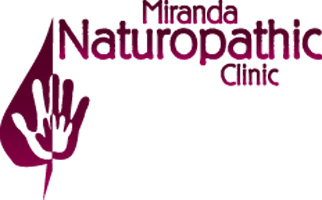 								   Dr. Sandra Miranda BSc, ND								   Doctor of Naturopathic MedicineDear Patient:	Thank you for choosing the Miranda Naturopathic Clinic for your Health Care Needs. By choosing our clinic, we assure you that you are choosing the highest quality of health care.  In order to best help you, we will need to know about your medical history.  Please take a few moments to fill in the following questionnaire and the enclosed diet diary before your next appointment.	Your first appointment will take approximately 1 hour.  Follow up visits are 30 – 45 minutes depending upon how much time the Doctor needs to spend with you.   During the first visit, an in-depth health history is taken in order to understand all factors that may be affecting you.  The visit also includes a health oriented physical exam, urinalysis and a body composition test.  Further laboratory testing may be discussed and performed if indicated.  All this information will assist us to make a thorough assessment of your condition.  All information will remain completely confidential.  A personalized treatment plan will then be proposed. 	If possible, please arrange, bring, mail or fax all medical test (blood, urine, ultrasound, MRI’s and surgery results) pertaining to your health from your physician’s office.	As a courtesy to our patients with allergies and for your possible homeopathic treatment, we ask that you do not wear perfume of any kind in the clinic.	Please remember that it takes time to feel better when using naturopathic medicine.  You may be a patient who has spent many years with a chronic medical problem unsolved by conventional medicine; or you may be feeling well and want to make adjustments in order to improve your general health.  No matter what your reasons are for coming, remember that some patients need to be patient!  The more you are able to participate in your own care, the easier it will be to address your health concerns.This is to acknowledge that I have read the above information and understood its contents.I agree to pay my full account at the time of each visit or treatment, including fees for services, laboratory tests or any supplement or remedies I may wish to purchase.I authorize and consent to the treatments I may receive from Miranda Naturopathic Clinic of my own free will and choice.I understand that I am at liberty to seek or continue medical care from a physician or health care provider.I am not an agent of any private, local, county, provincial or federal agency attempting to gather information without so stating my intentions first._________________________					________________________	Patient’s Signature						        Date	Thank you for taking the time and patience to complete this form.  We know it is very detailed but it is very important to collect all the details to know “the whole person” and in finding the root cause of your problem.  We look forward to working with you and your family in your Naturopathic care.INTAKE FORMPERSONAL DATASurname: __________________ First name: _______________  Preferred name/nickname: ____________Address: ______________________________   City: : ____   P/C: _________Phone:  H – (____) ____-_____  W – (___) ____ - ______  Ext: ____ Where can we leave a message? H WEmail:_________________________  Date of Birth: (mm/dd/yyyy) _________  Age: _____    Sex:  F / MHow did you hear about our clinic?  _________________________________________________________Would you like to receive weekly health tips from Miranda Naturopathic Clinic?:  Y     NOther Health Care Providers:Name: ________________________ Occupation: _________________________  Phone: _____________Name: ________________________ Occupation: _________________________  Phone: _____________Name: ________________________ Occupation: _________________________  Phone: _____________Emergency contact:  Name: _________________ Relationship: ______________ Phone: ___________ CHIEF HEALTH CONCERNSIndicate your main health concern(s) – In order of importance to you.	             For how long have you had this problem?1._________________________________________________________       __________________________________2._________________________________________________________       __________________________________3._________________________________________________________       __________________________________4._________________________________________________________       __________________________________5._________________________________________________________       __________________________________HEALTH STATUSCurrent weight: ___________     Ideal Weight: ____________     Maximum Weight: _________     When: __________What do you usually eat and drink for:Breakfast: _______________________________________________________________________________________Lunch:  _________________________________________________________________________________________Dinner: _________________________________________________________________________________________Snacks: _________________________________________________________________________________________Beverages:  ______________________________________________________________________________________How many antibiotic treatments have you received?   0 – 5 times    6 – 13 times     more than 13 timesList any medications/supplements that you have taken or are currently taking.  (P = past / C = current)SOCIAL ENVIRONMENTHow often do you do the following?:Smoke Cigarettes ___________________  Drink Coffee _____________________  Drink Alcohol ________________Drink Water ______________________  Use Recreational Drugs _________________  Which one(s): ____________Indicate the emotional climate of your home: 	Very stable      Stable      Stressful      Very StressfulComments: ______________________________________________________________________________________Indicate if any of the members living in your household smoke:  Yes/NoHow many hours per week do you exercise?      None     1 – 3 hrs       4 – 6 hrs      more than 6 hoursHow many hours of sleep, on average, do you get each night?   Less than 6    6 – 8 hrs    more than 8 hrsHow many hours do you work per week?       None      1 – 8 hrs      8 –16 hrs      more than 16 hoursIf sexually active, please answer the following two questions:Form of contraceptions used:Birth Control Pill	     Condom      Diaphragm	      IUD     Sponge     Cervical Cap     Other ______________Indicate if you have or have had any sexually transmitted diseases:Gonorrhea       Chlamydia       HIV       Human Papillomavirus       Hepatitis B       Other_______________FAMILY HEALTH HISTORYIndicate if anyone in your family has had any of the following health problems:REVIEW OF SYSTEMSIf you have had any of the conditions below, please circle “P” for past and “C” for current.What else would you like me to know about your health?____________________________________________________________________________________________________________________________________________________________________________________________________________________________________________________________________________________________________________________________________________________________________________________________________________________________________________________________________________________________________________________________________THANK YOU FOR TAKING THE TIME TO FILL OUT THIS INTAKE FORM!Starting AgeP/CMedication/SupplementIllnessAdverse ReactionsHealth ProblemRelationship to the patientAge of onsetFor how longCause of death (if applicable)HypertensionCancerDiabetesAsthmaAllergiesHeart ProblemsOtherSKINSKINSKINEYESEYESAcne, boilsAcne, boilsYes   (P/C)  NoBlind spotsYes   (P/C)  NoPsoriasisPsoriasisYes   (P/C)  NoCataractsYes   (P/C)  NoEczema/hivesEczema/hivesYes   (P/C)  NoRednessYes   (P/C)  NoExcessive drynessExcessive drynessYes   (P/C)  NoDouble visionYes   (P/C)  NoItchingItchingYes   (P/C)  NoExcessive tearingYes   (P/C)  NoRashes Rashes Yes   (P/C)  NoEye infectionsYes   (P/C)  NoTendency to bruise Tendency to bruise Yes   (P/C)  NoEye painYes   (P/C)  NoChange in molesChange in molesYes   (P/C)  NoImpaired visionYes   (P/C)  NoColour changesColour changesYes   (P/C)  NoItchingYes   (P/C)  NoNail/Hair changesNail/Hair changesYes   (P/C)  NoNight sweats Night sweats Yes   (P/C)  NoMOUTH AND THROATMOUTH AND THROATMOUTH AND THROATMOUTH AND THROATHEADHEADDental cavitiesDental cavitiesYes   (P/C)  NoDizzinessYes   (P/C)  NoFrequent bad breathFrequent bad breathYes   (P/C)  NoHead liceYes   (P/C)  NoFrequent sore throatFrequent sore throatYes   (P/C)  NoHeadacheYes   (P/C)  NoGum bleedingGum bleedingYes   (P/C)  NoInjury Yes   (P/C)  NoHoarsenessHoarsenessYes   (P/C)  NoMeningitis                                           Yes   (P/C)  NoMeningitis                                           Yes   (P/C)  NoLoss of tasteLoss of tasteYes   (P/C)  NoToothachesToothachesYes   (P/C)  NoNECKNECKSore tongueSore tongueYes   (P/C)  NoDifficult in holding headYes   (P/C)  NoThrushThrushYes   (P/C)  NoLimitation of movementYes   (P/C)  NoTimes patient brushes dailyTimes patient brushes dailyLumpsYes   (P/C)  NoLast visit to dentistLast visit to dentistPain or stiffnessYes   (P/C)  NoThyroid enlargementYes   (P/C)  NoEARSEARSEARSNOSE AND SINUSESNOSE AND SINUSESDischargeDischargeYes   (P/C)  NoFrequent coldsYes   (P/C)  NoDizzinessDizzinessYes   (P/C)  NoHay feverYes   (P/C)  NoEaracheEaracheYes   (P/C)  NoLoss of sense of smellYes   (P/C)  NoImpaired hearingImpaired hearingYes   (P/C)  NoNose bleedsYes   (P/C)  NoInfectionsInfectionsYes   (P/C)  NoSinus problemsYes   (P/C)  NoStuffinessYes   (P/C)  NoGASTROINTESTINALGASTROINTESTINALGASTROINTESTINALRESPIRATORYRESPIRATORYAbdominal PainAbdominal PainYes   (P/C)  NoAsthmaYes   (P/C)  NoBlood in stoolsBlood in stoolsYes   (P/C)  NoBronchitisYes   (P/C)  NoChange in bowel habitsChange in bowel habitsYes   (P/C)  NoFrequent coughYes   (P/C)  NoChange in thirstChange in thirstYes   (P/C)  NoDifficulty breathingYes   (P/C)  NoChange in appetiteChange in appetiteYes   (P/C)  NoFrequent coldsYes   (P/C)  NoConstipationConstipationYes   (P/C)  NoPain on breathingYes   (P/C)  NoDecreased appetiteDecreased appetiteYes   (P/C)  NoPneumoniaYes   (P/C)  NoDiarrheaDiarrheaYes   (P/C)  NoMononucleosisYes   (P/C)  NoFlatulence/passing gasFlatulence/passing gasYes   (P/C)  NoShortness of breath at restYes   (P/C)  NoFood intoleranceFood intoleranceYes   (P/C)  NoSpitting up bloodYes   (P/C)  NoFood allergyFood allergyYes   (P/C)  NoSputum productionYes   (P/C)  NoHemiasHemiasYes   (P/C)  NoTuberculosisYes   (P/C)  NoIncreased appetiteIncreased appetiteYes   (P/C)  NoWheezingYes   (P/C)  NoIndigestionIndigestionYes   (P/C)  NoLast tuberculin testJaundiceJaundiceYes   (P/C)  NoDate of last X-rayLiver diseaseLiver diseaseYes   (P/C)  NoNauseaNauseaYes   (P/C)  No                              PERIPHERALTrouble swallowingTrouble swallowingYes   (P/C)  NoDeep leg painYes   (P/C)  NoVomitingVomitingYes   (P/C)  NoCold hand/feetYes   (P/C)  NoVomiting bloodVomiting bloodYes   (P/C)  NoVaricose veinsYes   (P/C)  NoObesityObesityYes   (P/C)  NoLeg crampsYes   (P/C)  NoAnorexia NervosaAnorexia NervosaYes   (P/C)  NoExtremity numbnessYes   (P/C)  NoBulimiaBulimiaYes   (P/C)  NoExtremity coldnessYes   (P/C)  NoBowel movts, how oftenBowel movts, how oftenExtremity ulcersYes   (P/C)  NoCARDIOVASCULARCARDIOVASCULARCARDIOVASCULARURINARYURINARYAnaemiaAnaemiaYes   (P/C)  NoBlood in urineYes   (P/C)  NoChest pain/discomfortChest pain/discomfortYes   (P/C)  NoChange in size of scrotumYes   (P/C)  NoCongenital heart problemsCongenital heart problemsYes   (P/C)  NoFrequency at nightsYes   (P/C)  NoCyanosisCyanosisYes   (P/C)  NoHesitancyYes   (P/C)  NoFatigue on exertionFatigue on exertionYes   (P/C)  NoIncreased frequencyYes   (P/C)  NoHeart murmurHeart murmurYes   (P/C)  NoKidney stonesYes   (P/C)  NoPalpitation/flutteringPalpitation/flutteringYes   (P/C)  NoPain on urinationYes   (P/C)  NoRecent transfusionRecent transfusionYes   (P/C)  NoPolyuriaYes   (P/C)  NoRheumatic feverRheumatic feverYes   (P/C)  NoUnpleasant odour of urineYes   (P/C)  NoHypertension Hypertension Yes   (P/C)  NoUrgency/Inability to holdYes   (P/C)  NoBlood typeBlood typeDate of last urinalysisDate of last blood testDate of last blood testUrination, how often?FEMALE  REPRODUCTIVEFEMALE  REPRODUCTIVEFEMALE  REPRODUCTIVEMALE REPRODUCTIVEMALE REPRODUCTIVEBreast tenderness Breast tenderness Yes   (P/C)  NoDischarge or soresYes   (P/C)  NoNipple discharge Nipple discharge Yes   (P/C)  NoTesticular painYes   (P/C)  NoVaginitis Vaginitis Yes   (P/C)  NoTesticular massesYes   (P/C)  NoVaginal discharge Vaginal discharge Yes   (P/C)  NoBreast enlargementYes   (P/C)  NoVaginal itching Vaginal itching Yes   (P/C)  NoHerniasYes   (P/C)  NoEndometriosis Endometriosis Yes   (P/C)  NoWet dreamsYes   (P/C)  NoAge menses began Age menses began VaricoceleYes   (P/C)  NoAre cycles regular?Are cycles regular?Yes   (P/C)  NoAge that voice began to deepenLength of cycleLength of cycleAge that facial hair first appearedExcessive flowExcessive flowYes   (P/C)  NoDo you need a genital exam?Yes/No  Average number of daysAverage number of daysInitials: ________Bleeding between periodsBleeding between periodsYes   (P/C)  NoDo you need a prostate exam?Yes/No  Painful mensesPainful mensesYes   (P/C)  NoInitials: ________PMSPMSYes   (P/C)  NoLast menstrual periodLast menstrual periodPregnancy, how manyPregnancy, how manyAbortions, how manyAbortions, how manyDo you need a breast eeEeeeeeeeeeeEEExaaexam?Do you need a breast eeEeeeeeeeeeeEEExaaexam?Yes/No  ExamExamInitials: ________Do you need an internal exam?Do you need an internal exam?Yes/No  ExamExamInitials: ________MUSCULOSKETETALMUSCULOSKETETALMUSCULOSKETETALNEUROLOGICNEUROLOGICAbnormal gaitYes   (P/C)  NoYes   (P/C)  NoDizzinessYes   (P/C)  NoArthritisYes   (P/C)  NoYes   (P/C)  NoFaintingYes   (P/C)  NoBack or joint stiffness Yes   (P/C)  NoYes   (P/C)  NoInvoluntary movementsYes   (P/C)  NoBackachesYes   (P/C)  NoYes   (P/C)  NoLoss of memoryYes   (P/C)  NoBroken bonesYes   (P/C)  NoYes   (P/C)  NoLoss of balanceYes   (P/C)  NoClumsinessYes   (P/C)  NoYes   (P/C)  NoMuscle weaknessYes   (P/C)  NoDeformityYes   (P/C)  NoYes   (P/C)  NoNightmaresYes   (P/C)  NoFracturesYes   (P/C)  NoYes   (P/C)  NoNumbness or tinglingYes   (P/C)  NoJoint swellingYes   (P/C)  NoYes   (P/C)  NoParalysisYes   (P/C)  NoLack of co-ordinationYes   (P/C)  NoYes   (P/C)  NoSeizure/ConvulsionsYes   (P/C)  NoMuscle pains or crampsYes   (P/C)  NoYes   (P/C)  NoSpeech problemsYes   (P/C)  NoSerious sprainsYes   (P/C)  NoYes   (P/C)  NoTremorsYes   (P/C)  NoWeaknessYes   (P/C)  NoYes   (P/C)  NoNervousYes   (P/C)  NoShort statureYes   (P/C)  NoYes   (P/C)  NoTall statureYes   (P/C)  NoYes   (P/C)  NoENDOCRINEENDOCRINEEMOTIONALEMOTIONALDiabetesYes   (P/C)  NoPanic attacksYes   (P/C)  NoExcessive thirstYes   (P/C)  NoRage reactionsYes   (P/C)  NoExcessive urinationYes   (P/C)  NoFatigueYes   (P/C)  NoExcessive sweatingYes   (P/C)  NoAnxiety or nervousnessYes   (P/C)  NoExcessive hungerYes   (P/C)  NoDepressionYes   (P/C)  NoGrowth hormone therapyYes   (P/C)  NoMood swingsYes   (P/C)  NoHypoglycemiaYes   (P/C)  NoPhobias/fearsYes   (P/C)  NoHeat / cold intoleranceYes   (P/C)  NoInsomniaYes   (P/C)  NoSalty taste to skinYes   (P/C)  NoHistory of child abuseYes   (P/C)  NoSigns of early pubertyYes   (P/C)  NoSuicidal thoughtsYes   (P/C)  No